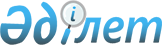 2019-2021 жылдарға арналған кенттердің, ауылдық округтің бюджеттері туралы
					
			Күшін жойған
			
			
		
					Батыс Қазақстан облысы Орал қалалық мәслихатының 2018 жылғы 28 желтоқсандағы № 27-5 шешімі. Батыс Қазақстан облысының Әділет департаментінде 2019 жылғы 9 қаңтарда № 5506 болып тіркелді. Күші жойылды - Батыс Қазақстан облысы Орал қалалық мәслихатының 2020 жылғы 31 қаңтардағы № 40-10 шешімімен
      Ескерту. Күші жойылды - Батыс Қазақстан облысы Орал қалалық мәслихатының 31.01.2020 № 40-10 шешімімен (алғашқы ресми жарияланған күнінен бастап қолданысқа енгізіледі).
      Қазақстан Республикасының 2008 жылғы 4 желтоқсандағы Бюджет кодексіне, Қазақстан Республикасының 2001 жылғы 23 қаңтардағы "Қазақстан Республикасындағы жергілікті мемлекеттік басқару және өзін-өзі басқару туралы" Заңына және Орал қалалық мәслихатының 2018 жылғы 24 желтоқсандағы №27-3 "2019-2021 жылдарға арналған қалалық бюджет туралы" шешіміне (Нормативтік құқықтық актілерді мемлекеттік тіркеу тізілімінде 2018 жылы 27 желтоқсанда №5475 тіркелген) сәйкес Орал қалалық мәслихаты ШЕШІМ ҚАБЫЛДАДЫ:
      1. 2019-2021 жылдарға арналған Орал қаласының Зачаган кентінің бюджеті тиісінше 1, 2 және 3 қосымшаларға сәйкес, оның ішінде 2019 жылға арналған бюджет келесі көлемде бекітілсін:
      1) кірістер – 404 540 мың теңге:
      салықтық түсімдер – 161 659 мың теңге;
      салықтық емес түсімдер – 1 460 мың теңге;
      негізгі капиталды сатудан түсетін түсімдер – 0 теңге;
      трансферттер түсімі – 241 421 мың теңге;
      2) шығындар – 416 837 мың теңге;
      3) таза бюджеттік кредиттеу – 0 теңге:
      бюджеттік кредиттер – 0 теңге;
      бюджеттік кредиттерді өтеу – 0 теңге;
      4) қаржы активтерімен операциялар бойынша сальдо – 0 теңге:
      қаржы активтерін сатып алу – 0 теңге;
      мемлекеттің қаржы активтерін сатудан түсетін түсімдер – 0 теңге;
      5) бюджет тапшылығы (профициті) – -12 297 мың теңге;
      6) бюджет тапшылығын қаржыландыру (профицитін пайдалану) – 12 297 мың теңге:
      қарыздар түсімі – 0 теңге;
      қарыздарды өтеу – 0 теңге;
      бюджет қаражатының пайдаланылатын қалдықтары – 12 297 мың теңге.
      Ескерту. 1-тармақ жаңа редакцияда - Батыс Қазақстан облысы Орал қалалық мәслихатының 13.12.2019 № 38-4 шешімімен (01.01.2019 бастап қолданысқа енгізіледі).


      2. 2019-2021 жылдарға арналған Орал қаласының Круглоозерный кентінің бюджеті тиісінше 4, 5 және 6 қосымшаларға сәйкес, оның ішінде 2019 жылға арналған бюджет келесі көлемде бекітілсін:
      1) кірістер – 92 309 мың теңге:
      салықтық түсімдер – 13 290 мың теңге;
      салықтық емес түсімдер – 500 мың теңге;
      негізгі капиталды сатудан түсетін түсімдер – 0 теңге;
      трансферттер түсімі – 78 519 мың теңге;
      2) шығындар –93 547 мың теңге;
      3) таза бюджеттік кредиттеу – 0 теңге:
      бюджеттік кредиттер – 0 теңге;
      бюджеттік кредиттерді өтеу – 0 теңге;
      4) қаржы активтерімен операциялар бойынша сальдо – 0 теңге:
      қаржы активтерін сатып алу – 0 теңге;
      мемлекеттің қаржы активтерін сатудан түсетін түсімдер – 0 теңге;
      5) бюджет тапшылығы (профициті) – -1 238 мың теңге;
      6) бюджет тапшылығын қаржыландыру (профицитін пайдалану) – 1 238 мың теңге:
      қарыздар түсімі – 0 теңге;
      қарыздарды өтеу – 0 теңге;
      бюджет қаражатының пайдаланылатын қалдықтары – 1 238 мың теңге.
      Ескерту. 2-тармақ жаңа редакцияда - Батыс Қазақстан облысы Орал қалалық мәслихатының 13.12.2019 № 38-4 шешімімен (01.01.2019 бастап қолданысқа енгізіледі).


      3. 2019-2021 жылдарға арналған Орал қаласының Желаев ауылдық округінің бюджеті тиісінше 7, 8 және 9 қосымшаларға сәйкес, оның ішінде 2019 жылға арналған бюджет келесі көлемде бекітілсін:
      1) кірістер –80 914 мың теңге, оның ішінде:
      салықтық түсімдер – 8 777 мың теңге;
      салықтық емес түсімдер – 193 мың теңге;
      негізгі капиталды сатудан түсетін түсімдер – 0 теңге;
      трансферттердің түсімдері – 71 944 мың теңге;
      2) шығындар –81 079 мың теңге;
      3) таза бюджеттік кредиттеу – 0 теңге:
      бюджеттік кредиттер – 0 теңге;
      бюджеттік кредиттерді өтеу – 0 теңге;
      4) қаржы активтерімен операциялар бойынша сальдо – 0 теңге:
      қаржы активтерін сатып алу – 0 теңге;
      мемлекеттің қаржы активтерін сатудан түсетін түсімдер – 0 теңге;
      5) бюджет тапшылығы (профициті) – -165 мың теңге;
      6) бюджет тапшылығын қаржыландыру (профицитін пайдалану) – 165 мың теңге:
      қарыздар түсімі – 0 теңге;
      қарыздарды өтеу – 0 теңге;
      бюджет қаражатының пайдаланылатын қалдықтары – 165 мың теңге.
      Ескерту. 3-тармақ жаңа редакцияда - Батыс Қазақстан облысы Орал қалалық мәслихатының 13.12.2019 № 38-4 шешімімен (01.01.2019 бастап қолданысқа енгізіледі).


      4. 2019 жылға арналған кенттердің, ауылдық округтің бюджет түсімдері Қазақстан Республикасының Бюджет кодексі және Орал қалалық мәслихатының 2018 жылғы 24 желтоқсандағы №27-3 "2019-2021 жылдарға арналған қалалық бюджет" туралы шешіміне (Нормативтік құқықтық актілерді мемлекеттік тіркеу тізілімінде 2018 жылы 27 желтоқсанда №5475 тіркелген) сәйкес қалыптасады. 
      5. 2019 жылға арналған кенттердің, ауылдық округтің бюджеттерінде қалалық бюджеттен берілетін субвенциялар көлемінің жалпы сомасы 270 979 мың теңге түсімдері қарастырылғаны ескерілсін, оның ішінде:
      Зачаган кенті – 148 838 мың теңге;
      Круглоозерный кенті – 56 220 мың теңге;
      Желаев ауылдық округі – 65 921 мың теңге.
      6. Жергілікті атқарушы органдарға қарасты мемлекеттік мекемелер ұсынатын қызметтер мен тауарларды өткізуден түсетін ақшалар Қазақстан Республикасының Бюджет кодексі анықтаған тәртіпте пайдаланылады.
      7. 2019 жылдың 1 қаңтарынан бастап Қазақстан Республикасының еңбек заңнамасымен белгіленген мамандар лауазымдарының тізбесіне ауылдық жерлерде қызмет ететін әлеуметтік қамсыздандыру, білім беру, мәдениет және спорт саласының азаматтық қызметшілеріне осы қызмет түрлерімен қалада айналысатын азаматтық қызметшілердің ставкаларымен салыстырғанда лауазымдық жалақыларын 25%-ға көтеру белгіленсін.
      8. Орал қалалық мәслихатының тұрақты комиссияларына әр тоқсан сайын бюджеттік бағдарламалар әкімшілерінің есебін тыңдау жүктелсін.
      9. Орал қалалық мәслихаты аппаратының басшысы (С.Давлетов) осы шешімнің әділет органдарында мемлекеттік тіркелуін, Қазақстан Республикасы нормативтік құқықтық актілерінің эталондық бақылау банкінде және бұқаралық ақпарат құралдарында оның ресми жариялануын қамтамасыз етсін.
      10. Осы шешім 2019 жылғы 1 қаңтардан бастап қолданысқа енгізіледі. 2019 жылға арналған Зачаган кентінің бюджеті
      Ескерту. 1-қосымша жаңа редакцияда - Батыс Қазақстан облысы Орал қалалық мәслихатының 13.12.2019 № 38-4 шешімімен (01.01.2019 бастап қолданысқа енгізіледі).
      мың теңге 2020 жылға арналған Зачаган кентінің бюджеті
      мың теңге 2021 жылға арналған Зачаган кентінің бюджеті
      мың теңге 2019 жылға арналған Круглоозерный кентінің бюджеті
      Ескерту. 4-қосымша жаңа редакцияда - Батыс Қазақстан облысы Орал қалалық мәслихатының 13.12.2019 № 38-4 шешімімен (01.01.2019 бастап қолданысқа енгізіледі).
      мың теңге 2020 жылға арналған Круглоозерный кентінің бюджеті
      мың теңге 2021 жылға арналған Круглоозерный кентінің бюджеті
      мың теңге 2019 жылға арналған Желаев ауылдық округінің бюджеті
      Ескерту. 7-қосымша жаңа редакцияда - Батыс Қазақстан облысы Орал қалалық мәслихатының 13.12.2019 № 38-4 шешімімен (01.01.2019 бастап қолданысқа енгізіледі).
      мың теңге 2020 жылға арналған Желаев ауылдық округінің бюджеті
      мың теңге 2021 жылға арналған Желаев ауылдық округінің бюджеті
      мың теңге
					© 2012. Қазақстан Республикасы Әділет министрлігінің «Қазақстан Республикасының Заңнама және құқықтық ақпарат институты» ШЖҚ РМК
				
      Сессия төрағасы

Т.Тілемісов

      Мәслихат хатшысы

А.Аубекеров
Орал қалалық мәслихатының 
2018 жылғы 28 желтоқсандағы 
№27-5 шешіміне 
1-қосымша
Санаты
Санаты
Санаты
Санаты
Санаты
Санаты
Сомасы
Сомасы
Сыныбы
Сыныбы
Сыныбы
Сыныбы
Сыныбы
Сомасы
Сомасы
Iшкi сыныбы
Iшкi сыныбы
Iшкi сыныбы
Iшкi сыныбы
Сомасы
Сомасы
Ерекшелігі
Ерекшелігі
Ерекшелігі
Сомасы
Сомасы
Атауы
Сомасы
Сомасы
1) Кірістер
 404 540
 404 540
1
Салықтық түсімдер
161 659
161 659
01
Табыс салығы
59 700
59 700
2
Жеке табыс салығы
59 700
59 700
04
Меншікке салынатын салықтар
99 144
99 144
1
Мүлікке салынатын салықтар
34 360
34 360
3
Жер салығы
10 325
10 325
4
Көлік құралдарына салынатын салық
54 459
54 459
05
Тауарларға, жұмыстарға және қызметтерге салынатын iшкi салықтар 
2 815
2 815
4
Кәсiпкерлiк және кәсіби қызметті жүргiзгенi үшін алынатын алымдар
2 815
2 815
2
Салықтық емес түсімдер
1 460
1 460
01
Мемлекеттік меншіктен түсетін кірістер
1 460
1 460
5
Мемлекет меншігіндегі мүлікті жалға беруден түсетін кірістер
1 460
1 460
3
Негізгі капиталды сатудан түсетін түсімдер
0
0
01
Мемлекеттік мекемелерге бекітілген мемлекеттік мүлікті сату
0
0
1
Мемлекеттік мекемелерге бекітілген мемлекеттік мүлікті сату
0
0
4
Трансферттердің түсімдері
241 421
241 421
02
Мемлекеттік басқарудың жоғары тұрған органдарынан түсетін трансферттер
241 421
241 421
3
Қалалық, аудандық бюджеттен түсетін трансферттер
241 421
241 421
Функционалдық топ
Функционалдық топ
Функционалдық топ
Функционалдық топ
Функционалдық топ
Функционалдық топ
Сомасы
Сомасы
Функционалдық кіші топ
Функционалдық кіші топ
Функционалдық кіші топ
Функционалдық кіші топ
Функционалдық кіші топ
Сомасы
Сомасы
Бюджеттік бағдарламалардың әкімшісі
Бюджеттік бағдарламалардың әкімшісі
Бюджеттік бағдарламалардың әкімшісі
Бюджеттік бағдарламалардың әкімшісі
Сомасы
Сомасы
Бюджеттік бағдарлама
Бюджеттік бағдарлама
Бюджеттік бағдарлама
Сомасы
Сомасы
Кіші бағдарлама
Кіші бағдарлама
Сомасы
Сомасы
Атауы
Сомасы
Сомасы
2) Шығындар
 416 837
 416 837
01
Жалпы сипаттағы мемлекеттік қызметтер
51 970
51 970
1
Мемлекеттік басқарудың жалпы функцияларын орындайтын өкiлдi, атқарушы және басқа органдар
51 970
51 970
124
Аудандық маңызы бар қала, ауыл, кент, ауылдық округ әкімінің аппараты
51 970
51 970
001
Аудандық маңызы бар қала, ауыл, кент, ауылдық округ әкімінің қызметін қамтамасыз ету жөніндегі қызметтер
51 970
51 970
07
Тұрғын үй-коммуналдық шаруашылық
281 472
281 472
3
Елді-мекендерді көркейту
281 472
281 472
124
Аудандық маңызы бар қала, ауыл, кент, ауылдық округ әкімінің аппараты
281 472
281 472
008
Елді мекендердегі көшелерді жарықтандыру
53 735
53 735
009
Елді мекендердің санитариясын қамтамасыз ету
199 553
199 553
011
Елді мекендерді абаттандыру және көгалдандыру
28 184
28 184
12
Көлік және коммуникация
83 395
83 395
1
Автомобиль көлiгi
83 395
83 395
124
Аудандық маңызы бар қала, ауыл, кент, ауылдық округ әкімінің аппараты
83 395
83 395
013
Аудандық маңызы бар қалаларда, ауылдарда, кенттерде, ауылдық округтерде автомобиль жолдарының жұмыс істеуін қамтамасыз ету
32 100
32 100
045
Аудандық маңызы бар қалаларда, ауылдарда, кенттерде, ауылдық округтерде автомобиль жолдарын күрделі және орташа жөндеу
51 295
51 295
3) Таза бюджеттік кредиттеу
0
Бюджеттік кредиттер 
0
Санаты
Санаты
Санаты
Санаты
Санаты
Санаты
Сомасы
Сыныбы
Сыныбы
Сыныбы
Сыныбы
Сыныбы
Сомасы
Iшкi сыныбы
Iшкi сыныбы
Iшкi сыныбы
Iшкi сыныбы
Сомасы
Ерекшелігі
Ерекшелігі
Ерекшелігі
Сомасы
Атауы
Сомасы
5
Бюджеттік кредиттерді өтеу
 0
01
Бюджеттік кредиттерді өтеу
0
1
Мемлекеттік бюджеттен берілген бюджеттік кредиттерді өтеу
0
4) Қаржы активтерімен операциялар бойынша сальдо
0
Функционалдық топ
Функционалдық топ
Функционалдық топ
Функционалдық топ
Функционалдық топ
Функционалдық топ
Сомасы
Функционалдық кіші топ
Функционалдық кіші топ
Функционалдық кіші топ
Функционалдық кіші топ
Функционалдық кіші топ
Сомасы
Бюджеттік бағдарламалардың әкімшісі
Бюджеттік бағдарламалардың әкімшісі
Бюджеттік бағдарламалардың әкімшісі
Бюджеттік бағдарламалардың әкімшісі
Сомасы
Бюджеттік бағдарлама
Бюджеттік бағдарлама
Бюджеттік бағдарлама
Сомасы
Кіші бағдарлама
Кіші бағдарлама
Сомасы
Атауы
Сомасы
Қаржы активтерін сатып алу 
 0
13
Басқалар
0
9
Басқалар
0
Санаты
Санаты
Санаты
Санаты
Санаты
Санаты
Сомасы
Сыныбы
Сыныбы
Сыныбы
Сыныбы
Сыныбы
Сомасы
Iшкi сыныбы
Iшкi сыныбы
Iшкi сыныбы
Iшкi сыныбы
Сомасы
Ерекшелігі
Ерекшелігі
Ерекшелігі
Сомасы
Атауы
Атауы
Сомасы
6
Мемлекеттің қаржы активтерін сатудан түсетін түсімдер
0
01
Мемлекеттің қаржы активтерін сатудан түсетін түсімдер
0
1
Қаржы активтерін ел ішінде сатудан түсетін түсімдер
0
5) Бюджет тапшылығы (профициті)
 -12 297
6) Бюджет тапшылығын қаржыландыру (профицитін пайдалану)
12 297
Санаты
Санаты
Санаты
Санаты
Санаты
Санаты
Сомасы
Сыныбы
Сыныбы
Сыныбы
Сыныбы
Сыныбы
Сомасы
Iшкi сыныбы
Iшкi сыныбы
Iшкi сыныбы
Iшкi сыныбы
Сомасы
Ерекшелігі
Ерекшелігі
Ерекшелігі
Сомасы
Атауы
Атауы
Сомасы
7
Қарыздар түсімдері
 0
01
Мемлекеттік ішкі қарыздар
0
2
Қарыз алу келісім-шарттары
0
Функционалдық топ
Функционалдық топ
Функционалдық топ
Функционалдық топ
Функционалдық топ
Функционалдық топ
Сомасы
Функционалдық кіші топ
Функционалдық кіші топ
Функционалдық кіші топ
Функционалдық кіші топ
Функционалдық кіші топ
Сомасы
Бюджеттік бағдарламалардың әкімшісі
Бюджеттік бағдарламалардың әкімшісі
Бюджеттік бағдарламалардың әкімшісі
Бюджеттік бағдарламалардың әкімшісі
Сомасы
Бюджеттік бағдарлама
Бюджеттік бағдарлама
Бюджеттік бағдарлама
Сомасы
Кіші бағдарлама
Кіші бағдарлама
Сомасы
Атауы
Сомасы
16
Қарыздарды өтеу
 0
01
Қарыздарды өтеу
0
Санаты
Санаты
Санаты
Санаты
Санаты
Санаты
Сомасы
Сыныбы
Сыныбы
Сыныбы
Сыныбы
Сыныбы
Сомасы
Iшкi сыныбы
Iшкi сыныбы
Iшкi сыныбы
Iшкi сыныбы
Сомасы
Ерекшелігі
Ерекшелігі
Ерекшелігі
Сомасы
Атауы
Сомасы
8
Бюджет қаражатының пайдаланылатын қалдықтары
12 297
01
Бюджет қаражаты қалдықтары
 12 297
1
Бюджет қаражатының бос қалдықтары
12 297
01
Бюджет қаражатының бос қалдықтары
12 297Орал қалалық мәслихатының
2018 жылғы 28 желтоқсандағы
№ 27-5 шешіміне
2-қосымша
Санаты
Санаты
Санаты
Санаты
Санаты
Санаты
Сомасы
Сыныбы
Сыныбы
Сыныбы
Сыныбы
Сыныбы
Сомасы
Iшкi сыныбы
Iшкi сыныбы
Iшкi сыныбы
Iшкi сыныбы
Сомасы
Ерекшелігі
Ерекшелігі
Ерекшелігі
Сомасы
Атауы
Сомасы
1) Кірістер
 330 210
1
Салықтық түсімдер
209 022
01
Табыс салығы
92 835
2
Жеке табыс салығы
92 835
04
Меншікке салынатын салықтар
116 187
1
Мүлікке салынатын салықтар
27 779
3
Жер салығы
13 694
4
Көлік құралдарына салынатын салық
74 714
2
Салықтық емес түсімдер
2 290
01
Мемлекеттік меншіктен түсетін кірістер
2 290
5
Мемлекет меншігіндегі мүлікті жалға беруден түсетін кірістер
2 290
3
Негізгі капиталды сатудан түсетін түсімдер
0
01
Мемлекеттік мекемелерге бекітілген мемлекеттік мүлікті сату
0
1
Мемлекеттік мекемелерге бекітілген мемлекеттік мүлікті сату
0
4
Трансферттердің түсімдері
118 898
02
Мемлекеттік басқарудың жоғары тұрған органдарынан түсетін трансферттер
118 898
3
Қалалық, аудандық бюджеттен түсетін трансферттер
118 898
Функционалдық топ
Функционалдық топ
Функционалдық топ
Функционалдық топ
Функционалдық топ
Функционалдық топ
Сомасы
Функционалдық кіші топ
Функционалдық кіші топ
Функционалдық кіші топ
Функционалдық кіші топ
Функционалдық кіші топ
Сомасы
Бюджеттік бағдарламалардың әкімшісі
Бюджеттік бағдарламалардың әкімшісі
Бюджеттік бағдарламалардың әкімшісі
Бюджеттік бағдарламалардың әкімшісі
Сомасы
Бюджеттік бағдарлама
Бюджеттік бағдарлама
Бюджеттік бағдарлама
Сомасы
Кіші бағдарлама
Кіші бағдарлама
Сомасы
Атауы
Сомасы
2) Шығындар
 330 210
01
Жалпы сипаттағы мемлекеттік қызметтер
39 384
1
Мемлекеттік басқарудың жалпы функцияларын орындайтын өкiлдi, атқарушы және басқа органдар
39 384
124
Қаладағы ауданның, аудандық маңызы бар қаланың, ауылдың, кенттің, ауылдық округ әкімінің аппараты
39 384
001
Қаладағы аудан, аудандық маңызы бар қаланың, ауыл, кент, ауылдық округ әкімінің қызметін қамтамасыз ету жөніндегі қызметтер
39 384
07
Тұрғын үй-коммуналдық шаруашылық
257 442
3
Елді-мекендерді көркейту
257 442
124
Қаладағы ауданның, аудандық маңызы бар қаланың, ауылдың, кенттің, ауылдық округ әкімінің аппараты
257 442
008
Елді мекендердегі көшелерді жарықтандыру
38 995
009
Елді мекендердің санитариясын қамтамасыз ету
199 499
011
Елді мекендерді абаттандыру және көгалдандыру
18 948
12
Көлік және коммуникация
33 384
1
Автомобиль көлiгi
33 384
124
Қаладағы ауданның, аудандық маңызы бар қаланың, ауылдың, кенттің, ауылдық округ әкімінің аппараты
33 384
013
Аудандық маңызы бар қалаларда, ауылдарда, кенттерде, ауылдық округтерде автомобиль жолдарының жұмыс істеуін қамтамасыз ету
33 384
3) Таза бюджеттік кредиттеу
0
Бюджеттік кредиттер 
0
Бюджеттік кредиттерді өтеу
0
4) Қаржы активтерімен операциялар бойынша сальдо
0
Қаржы активтерін сатып алу 
0
Мемлекеттің қаржы активтерін сатудан түсетін түсімдер
0
5) Бюджет тапшылығы (профициті)
0
6) Бюджет тапшылығын қаржыландыру (профицитін пайдалану)
0
Қарыздар түсімі
0
Қарыздарды өтеу 
0
Бюджет қаражатының пайдаланылатын қалдықтары
0Орал қалалық мәслихатының
2018 жылғы 28 желтоқсандағы
№ 27-5 шешіміне
3-қосымша
Санаты
Санаты
Санаты
Санаты
Санаты
Санаты
Сомасы
Сыныбы
Сыныбы
Сыныбы
Сыныбы
Сыныбы
Сомасы
Iшкi сыныбы
Iшкi сыныбы
Iшкi сыныбы
Iшкi сыныбы
Сомасы
Ерекшелігі
Ерекшелігі
Ерекшелігі
Сомасы
Атауы
Сомасы
1) Кірістер
 342 138
1
Салықтық түсімдер
209 022
01
Табыс салығы
92 835
2
Жеке табыс салығы
92 835
04
Меншікке салынатын салықтар
116 187
1
Мүлікке салынатын салықтар
27 779
3
Жер салығы
13 694
4
Көлік құралдарына салынатын салық
74 714
2
Салықтық емес түсімдер
2 290
01
Мемлекеттік меншіктен түсетін кірістер
2 290
5
Мемлекет меншігіндегі мүлікті жалға беруден түсетін кірістер
2 290
3
Негізгі капиталды сатудан түсетін түсімдер
0
01
Мемлекеттік мекемелерге бекітілген мемлекеттік мүлікті сату
0
1
Мемлекеттік мекемелерге бекітілген мемлекеттік мүлікті сату
0
4
Трансферттердің түсімдері
130 826
02
Мемлекеттік басқарудың жоғары тұрған органдарынан түсетін трансферттер
130 826
3
Қалалық, аудандық бюджеттен түсетін трансферттер
130 826
Функционалдық топ
Функционалдық топ
Функционалдық топ
Функционалдық топ
Функционалдық топ
Функционалдық топ
Сомасы
Функционалдық кіші топ
Функционалдық кіші топ
Функционалдық кіші топ
Функционалдық кіші топ
Функционалдық кіші топ
Сомасы
Бюджеттік бағдарламалардың әкімшісі
Бюджеттік бағдарламалардың әкімшісі
Бюджеттік бағдарламалардың әкімшісі
Бюджеттік бағдарламалардың әкімшісі
Сомасы
Бюджеттік бағдарлама
Бюджеттік бағдарлама
Бюджеттік бағдарлама
Сомасы
Кіші бағдарлама
Кіші бағдарлама
Сомасы
Атауы
Сомасы
2) Шығындар
 342 138
01
Жалпы сипаттағы мемлекеттік қызметтер
39 679
1
Мемлекеттік басқарудың жалпы функцияларын орындайтын өкiлдi, атқарушы және басқа органдар
39 679
124
Қаладағы ауданның, аудандық маңызы бар қаланың, ауылдың, кенттің, ауылдық округ әкімінің аппараты
39 679
001
Қаладағы аудан, аудандық маңызы бар қаланың, ауыл, кент, ауылдық округ әкімінің қызметін қамтамасыз ету жөніндегі қызметтер
39 679
07
Тұрғын үй-коммуналдық шаруашылық
267 740
3
Елді-мекендерді көркейту
267 740
124
Қаладағы ауданның, аудандық маңызы бар қаланың, ауылдың, кенттің, ауылдық округ әкімінің аппараты
267 740
008
Елді мекендердегі көшелерді жарықтандыру
40 555
009
Елді мекендердің санитариясын қамтамасыз ету
207 479 
011
Елді мекендерді абаттандыру және көгалдандыру
19 706
12
Көлік және коммуникация
34 719
1
Автомобиль көлiгi
34 719
124
Қаладағы ауданның, аудандық маңызы бар қаланың, ауылдың, кенттің, ауылдық округ әкімінің аппараты
34 719
013
Аудандық маңызы бар қалаларда, ауылдарда, кенттерде, ауылдық округтерде автомобиль жолдарының жұмыс істеуін қамтамасыз ету
34 719
3) Таза бюджеттік кредиттеу
0
Бюджеттік кредиттер 
0
Бюджеттік кредиттерді өтеу
0
4) Қаржы активтерімен операциялар бойынша сальдо
0
Қаржы активтерін сатып алу 
0
Мемлекеттің қаржы активтерін сатудан түсетін түсімдер
0
5) Бюджет тапшылығы (профициті)
0
6) Бюджет тапшылығын қаржыландыру (профицитін пайдалану)
0
Қарыздар түсімі
0
Қарыздарды өтеу 
0
Бюджет қаражатының пайдаланылатын қалдықтары
0Орал қалалық мәслихатының 
2018 жылғы 28 желтоқсандағы 
№ 27-5 шешіміне 
4-қосымша
Санаты
Санаты
Санаты
Санаты
Санаты
Санаты
Сомасы
Сомасы
Сыныбы
Сыныбы
Сыныбы
Сыныбы
Сыныбы
Сомасы
Сомасы
Iшкi сыныбы
Iшкi сыныбы
Iшкi сыныбы
Iшкi сыныбы
Сомасы
Сомасы
Ерекшелігі
Ерекшелігі
Ерекшелігі
Сомасы
Сомасы
Атауы
Сомасы
Сомасы
1) Кірістер
 92 309
 92 309
1
Салықтық түсімдер
13 290
13 290
01
Табыс салығы
7 600
7 600
2
Жеке табыс салығы
7 600
7 600
04
Меншікке салынатын салықтар
5 690
5 690
1
Мүлікке салынатын салықтар
1 500
1 500
3
Жер салығы
750
750
4
Көлік құралдарына салынатын салық
3 440
3 440
2
Салықтық емес түсімдер
500
500
01
Мемлекеттік меншіктен түсетін кірістер
500
500
5
Мемлекет меншігіндегі мүлікті жалға беруден түсетін кірістер
500
500
3
Негізгі капиталды сатудан түсетін түсімдер
0
0
01
Мемлекеттік мекемелерге бекітілген мемлекеттік мүлікті сату
0
0
1
Мемлекеттік мекемелерге бекітілген мемлекеттік мүлікті сату
0
0
4
Трансферттердің түсімдері
78 519
78 519
02
Мемлекеттік басқарудың жоғары тұрған органдарынан түсетін трансферттер
78 519
78 519
3
Қалалық, аудандық бюджеттен түсетін трансферттер
78 519
78 519
Функционалдық топ
Функционалдық топ
Функционалдық топ
Функционалдық топ
Функционалдық топ
Функционалдық топ
Сомасы
Сомасы
Функционалдық кіші топ
Функционалдық кіші топ
Функционалдық кіші топ
Функционалдық кіші топ
Функционалдық кіші топ
Сомасы
Сомасы
Бюджеттік бағдарламалардың әкімшісі
Бюджеттік бағдарламалардың әкімшісі
Бюджеттік бағдарламалардың әкімшісі
Бюджеттік бағдарламалардың әкімшісі
Сомасы
Сомасы
Бюджеттік бағдарлама
Бюджеттік бағдарлама
Бюджеттік бағдарлама
Сомасы
Сомасы
Кіші бағдарлама
Кіші бағдарлама
Сомасы
Сомасы
Атауы
Сомасы
Сомасы
2) Шығындар
 93 547
 93 547
01
Жалпы сипаттағы мемлекеттік қызметтер
30 363
30 363
1
Мемлекеттік басқарудың жалпы функцияларын орындайтын өкiлдi, атқарушы және басқа органдар
30 363
30 363
124
Аудандық маңызы бар қала, ауыл, кент, ауылдық округ әкімінің аппараты
30 363
30 363
001
Аудандық маңызы бар қала, ауыл, кент, ауылдық округ әкімінің қызметін қамтамасыз ету жөніндегі қызметтер
30 363
30 363
07
Тұрғын үй-коммуналдық шаруашылық
58 407
58 407
3
Елді-мекендерді көркейту
58 407
58 407
124
Аудандық маңызы бар қала, ауыл, кент, ауылдық округ әкімінің аппараты
58 407
58 407
008
Елді мекендердегі көшелерді жарықтандыру
23 265
23 265
009
Елді мекендердің санитариясын қамтамасыз ету
26 246
26 246
011
Елді мекендерді абаттандыру мен көгалдандыру
8 896
8 896
12
Көлік және коммуникация
4 777
4 777
1
Автомобиль көлiгi
4 777
4 777
124
Аудандық маңызы бар қала, ауыл, кент, ауылдық округ әкімінің аппараты
4 777
4 777
013
Аудандық маңызы бар қалаларда, ауылдарда, кенттерде, ауылдық округтерде автомобиль жолдарының жұмыс істеуін қамтамасыз ету
4 777
4 777
3) Таза бюджеттік кредиттеу
0
0
Бюджеттік кредиттер 
0
0
Санаты
Санаты
Санаты
Санаты
Санаты
Санаты
Сомасы
Сыныбы
Сыныбы
Сыныбы
Сыныбы
Сыныбы
Сомасы
Iшкi сыныбы
Iшкi сыныбы
Iшкi сыныбы
Iшкi сыныбы
Сомасы
Ерекшелігі
Ерекшелігі
Ерекшелігі
Сомасы
Атауы
Сомасы
5
Бюджеттік кредиттерді өтеу
 0
01
Бюджеттік кредиттерді өтеу
0
1
Мемлекеттік бюджеттен берілген бюджеттік кредиттерді өтеу
0
4) Қаржы активтерімен операциялар бойынша сальдо
0
Функционалдық топ
Функционалдық топ
Функционалдық топ
Функционалдық топ
Функционалдық топ
Функционалдық топ
Сомасы
Функционалдық кіші топ
Функционалдық кіші топ
Функционалдық кіші топ
Функционалдық кіші топ
Функционалдық кіші топ
Сомасы
Бюджеттік бағдарламалардың әкімшісі
Бюджеттік бағдарламалардың әкімшісі
Бюджеттік бағдарламалардың әкімшісі
Бюджеттік бағдарламалардың әкімшісі
Сомасы
Бюджеттік бағдарлама
Бюджеттік бағдарлама
Бюджеттік бағдарлама
Сомасы
Кіші бағдарлама
Кіші бағдарлама
Сомасы
Атауы
Сомасы
Қаржы активтерін сатып алу 
 0
13
Басқалар
0
9
Басқалар
0
Санаты
Санаты
Санаты
Санаты
Санаты
Санаты
Сомасы
Сыныбы
Сыныбы
Сыныбы
Сыныбы
Сыныбы
Сомасы
Iшкi сыныбы
Iшкi сыныбы
Iшкi сыныбы
Iшкi сыныбы
Сомасы
Ерекшелігі
Ерекшелігі
Ерекшелігі
Сомасы
Атауы
Сомасы
6
Мемлекеттің қаржы активтерін сатудан түсетін түсімдер
0
01
Мемлекеттің қаржы активтерін сатудан түсетін түсімдер
0
1
Қаржы активтерін ел ішінде сатудан түсетін түсімдер
0
5) Бюджет тапшылығы (профициті)
 -1 238
6) Бюджет тапшылығын қаржыландыру (профицитін пайдалану)
1 238
Санаты
Санаты
Санаты
Санаты
Санаты
Санаты
Сыныбы
Сыныбы
Сыныбы
Сыныбы
Сыныбы
Iшкi сыныбы
Iшкi сыныбы
Iшкi сыныбы
Iшкi сыныбы
Ерекшелігі
Ерекшелігі
Ерекшелігі
Атауы
7
Қарыздар түсімдері
 0
01
Мемлекеттік ішкі қарыздар
0
2
Қарыз алу келісім-шарттары
0
Функционалдық топ
Функционалдық топ
Функционалдық топ
Функционалдық топ
Функционалдық топ
Функционалдық топ
Сомасы
Функционалдық кіші топ
Функционалдық кіші топ
Функционалдық кіші топ
Функционалдық кіші топ
Функционалдық кіші топ
Сомасы
Бюджеттік бағдарламалардың әкімшісі
Бюджеттік бағдарламалардың әкімшісі
Бюджеттік бағдарламалардың әкімшісі
Бюджеттік бағдарламалардың әкімшісі
Сомасы
Бюджеттік бағдарлама
Бюджеттік бағдарлама
Бюджеттік бағдарлама
Сомасы
Кіші бағдарлама
Кіші бағдарлама
Сомасы
Атауы
Сомасы
16
Қарыздарды өтеу
01
Қарыздарды өтеу
Санаты
Санаты
Санаты
Санаты
Санаты
Санаты
Сомасы
Сыныбы
Сыныбы
Сыныбы
Сыныбы
Сыныбы
Сомасы
Iшкi сыныбы
Iшкi сыныбы
Iшкi сыныбы
Iшкi сыныбы
Сомасы
Ерекшелігі
Ерекшелігі
Ерекшелігі
Сомасы
Атауы
Сомасы
8
Бюджет қаражатының пайдаланылатын қалдықтары
 1 238
01
Бюджет қаражаты қалдықтары
1 238
1
Бюджет қаражатының бос қалдықтары
1 238
01
Бюджет қаражатының бос қалдықтары
1 238Орал қалалық мәслихатының
2018 жылғы 28 желтоқсандағы
№ 27-5 шешіміне
5-қосымша
Санаты
Санаты
Санаты
Санаты
Санаты
Санаты
Сомасы
Сыныбы
Сыныбы
Сыныбы
Сыныбы
Сыныбы
Сомасы
Iшкi сыныбы
Iшкi сыныбы
Iшкi сыныбы
Iшкi сыныбы
Сомасы
Ерекшелігі
Ерекшелігі
Ерекшелігі
Сомасы
Атауы
Сомасы
1) Кірістер
 113 322
1
Салықтық түсімдер
25 590
01
Табыс салығы
7 600
2
Жеке табыс салығы
7 600
04
Меншікке салынатын салықтар
17 990
1
Мүлікке салынатын салықтар
2 000
3
Жер салығы
3 550
4
Көлік құралдарына салынатын салық
12 440
2
Салықтық емес түсімдер
500
01
Мемлекеттік меншіктен түсетін кірістер
500
5
Мемлекет меншігіндегі мүлікті жалға беруден түсетін кірістер
500
3
Негізгі капиталды сатудан түсетін түсімдер
0
01
Мемлекеттік мекемелерге бекітілген мемлекеттік мүлікті сату
0
1
Мемлекеттік мекемелерге бекітілген мемлекеттік мүлікті сату
0
4
Трансферттердің түсімдері
87 232
02
Мемлекеттік басқарудың жоғары тұрған органдарынан түсетін трансферттер
87 232
3
Қалалық, аудандық бюджеттен түсетін трансферттер
87 232
Функционалдық топ
Функционалдық топ
Функционалдық топ
Функционалдық топ
Функционалдық топ
Функционалдық топ
Сомасы
Функционалдық кіші топ
Функционалдық кіші топ
Функционалдық кіші топ
Функционалдық кіші топ
Функционалдық кіші топ
Сомасы
Бюджеттік бағдарламалардың әкімшісі
Бюджеттік бағдарламалардың әкімшісі
Бюджеттік бағдарламалардың әкімшісі
Бюджеттік бағдарламалардың әкімшісі
Сомасы
Бюджеттік бағдарлама
Бюджеттік бағдарлама
Бюджеттік бағдарлама
Сомасы
Кіші бағдарлама
Кіші бағдарлама
Сомасы
Атауы
Сомасы
2) Шығындар
 113 322
01
Жалпы сипаттағы мемлекеттік қызметтер
20 680
1
Мемлекеттік басқарудың жалпы функцияларын орындайтын өкiлдi, атқарушы және басқа органдар
20 680
124
Қаладағы ауданның, аудандық маңызы бар қаланың, ауылдың, кенттің, ауылдық округ әкімінің аппараты
20 680
001
Қаладағы аудан, аудандық маңызы бар қаланың, ауыл, кент, ауылдық округ әкімінің қызметін қамтамасыз ету жөніндегі қызметтер
20 680
07
Тұрғын үй-коммуналдық шаруашылық
87 078
3
Елді-мекендерді көркейту
87 078
124
Қаладағы ауданның, аудандық маңызы бар қаланың, ауылдың, кенттің, ауылдық округ әкімінің аппараты
87 078
008
Елді мекендердегі көшелерді жарықтандыру
16 267
009
Елді мекендердің санитариясын қамтамасыз ету
61 559
011
Елді мекендерді абаттандыру мен көгалдандыру
9 252
12
Көлік және коммуникация
5 564
1
Автомобиль көлiгi
5 564
124
Қаладағы ауданның, аудандық маңызы бар қаланың, ауылдың, кенттің, ауылдық округ әкімінің аппараты
5 564
013
Аудандық маңызы бар қалаларда, ауылдарда, кенттерде, ауылдық округтерде автомобиль жолдарының жұмыс істеуін қамтамасыз ету
5 564
3) Таза бюджеттік кредиттеу
0
Бюджеттік кредиттер 
0
Бюджеттік кредиттерді өтеу
0
4) Қаржы активтерімен операциялар бойынша сальдо
0
Қаржы активтерін сатып алу 
0
Мемлекеттің қаржы активтерін сатудан түсетін түсімдер
0
5) Бюджет тапшылығы (профициті)
0
6) Бюджет тапшылығын қаржыландыру (профицитін пайдалану)
0
Қарыздар түсімі
0
Қарыздарды өтеу 
0
Бюджет қаражатының пайдаланылатын қалдықтары
0Орал қалалық мәслихатының
2018 жылғы 28 желтоқсандағы
№ 27-5 шешіміне
6-қосымша
Санаты
Санаты
Санаты
Санаты
Санаты
Санаты
Сомасы
Сыныбы
Сыныбы
Сыныбы
Сыныбы
Сыныбы
Сомасы
Iшкi сыныбы
Iшкi сыныбы
Iшкi сыныбы
Iшкi сыныбы
Сомасы
Ерекшелігі
Ерекшелігі
Ерекшелігі
Сомасы
Атауы
Сомасы
1) Кірістер
 117 159
1
Салықтық түсімдер
25 590
01
Табыс салығы
7 600
2
Жеке табыс салығы
7 600
04
Меншікке салынатын салықтар
17 990
1
Мүлікке салынатын салықтар
2 000
3
Жер салығы
3 550
4
Көлік құралдарына салынатын салық
12 440
2
Салықтық емес түсімдер
500
01
Мемлекеттік меншіктен түсетін кірістер
500
5
Мемлекет меншігіндегі мүлікті жалға беруден түсетін кірістер
500
3
Негізгі капиталды сатудан түсетін түсімдер
0
01
Мемлекеттік мекемелерге бекітілген мемлекеттік мүлікті сату
0
1
Мемлекеттік мекемелерге бекітілген мемлекеттік мүлікті сату
0
4
Трансферттердің түсімдері
91 069
02
Мемлекеттік басқарудың жоғары тұрған органдарынан түсетін трансферттер
91 069
3
Қалалық, аудандық бюджеттен түсетін трансферттер
91 069
Функционалдық топ
Функционалдық топ
Функционалдық топ
Функционалдық топ
Функционалдық топ
Функционалдық топ
Сомасы
Функционалдық кіші топ
Функционалдық кіші топ
Функционалдық кіші топ
Функционалдық кіші топ
Функционалдық кіші топ
Сомасы
Бюджеттік бағдарламалардың әкімшісі
Бюджеттік бағдарламалардың әкімшісі
Бюджеттік бағдарламалардың әкімшісі
Бюджеттік бағдарламалардың әкімшісі
Сомасы
Бюджеттік бағдарлама
Бюджеттік бағдарлама
Бюджеттік бағдарлама
Сомасы
Кіші бағдарлама
Кіші бағдарлама
Сомасы
Атауы
Сомасы
2) Шығындар
 117 159
01
Жалпы сипаттағы мемлекеттік қызметтер
20 811
1
Мемлекеттік басқарудың жалпы функцияларын орындайтын өкiлдi, атқарушы және басқа органдар
20 811
124
Қаладағы ауданның, аудандық маңызы бар қаланың, ауылдың, кенттің, ауылдық округ әкімінің аппараты
20 811
001
Қаладағы аудан, аудандық маңызы бар қаланың, ауыл, кент, ауылдық округ әкімінің қызметін қамтамасыз ету жөніндегі қызметтер
20 811
07
Тұрғын үй-коммуналдық шаруашылық
90 561
3
Елді-мекендерді көркейту
90 561
124
Қаладағы ауданның, аудандық маңызы бар қаланың, ауылдың, кенттің, ауылдық округ әкімінің аппараты
90 561
008
Елді мекендердегі көшелерді жарықтандыру
16 918
009
Елді мекендердің санитариясын қамтамасыз ету
64 021
011
Елді мекендерді абаттандыру мен көгалдандыру
9 622
12
Көлік және коммуникация
5 787
1
Автомобиль көлiгi
5 787
124
Қаладағы ауданның, аудандық маңызы бар қаланың, ауылдың, кенттің, ауылдық округ әкімінің аппараты
5 787
013
Аудандық маңызы бар қалаларда, ауылдарда, кенттерде, ауылдық округтерде автомобиль жолдарының жұмыс істеуін қамтамасыз ету
5 787
3) Таза бюджеттік кредиттеу
0
Бюджеттік кредиттер 
0
Бюджеттік кредиттерді өтеу
0
4) Қаржы активтерімен операциялар бойынша сальдо
0
Қаржы активтерін сатып алу 
0
Мемлекеттің қаржы активтерін сатудан түсетін түсімдер
0
5) Бюджет тапшылығы (профициті)
0
6) Бюджет тапшылығын қаржыландыру (профицитін пайдалану)
0
Қарыздар түсімі
0
Қарыздарды өтеу 
0
Бюджет қаражатының пайдаланылатын қалдықтары
0Орал қалалық мәслихатының 
2018 жылғы 28 желтоқсандағы 
№ 27-5 шешіміне 
7-қосымша
Санаты
Санаты
Санаты
Санаты
Санаты
Санаты
Сомасы
Сыныбы
Сыныбы
Сыныбы
Сыныбы
Сыныбы
Сомасы
Iшкi сыныбы
Iшкi сыныбы
Iшкi сыныбы
Iшкi сыныбы
Сомасы
Ерекшелігі
Ерекшелігі
Ерекшелігі
Сомасы
Атауы
Сомасы
1) Кірістер
 80 914
1
Салықтық түсімдер
8 777
01
Табыс салығы
4 465
2
Жеке табыс салығы
4 465
04
Меншікке салынатын салықтар
4 312
1
Мүлікке салынатын салықтар
701
3
Жер салығы
1 688
4
Көлік құралдарына салынатын салық
1 923
2
Салықтық емес түсімдер
193
01
Мемлекеттік меншіктен түсетін кірістер
193
5
Мемлекет меншігіндегі мүлікті жалға беруден түсетін кірістер
193
3
Негізгі капиталды сатудан түсетін түсімдер
0
01
Мемлекеттік мекемелерге бекітілген мемлекеттік мүлікті сату
0
1
Мемлекеттік мекемелерге бекітілген мемлекеттік мүлікті сату
0
4
Трансферттердің түсімдері
71 944
02
Мемлекеттік басқарудың жоғары тұрған органдарынан түсетін трансферттер
71 944
3
Қалалық, аудандық бюджеттен түсетін трансферттер
71 944
Функционалдық топ
Функционалдық топ
Функционалдық топ
Функционалдық топ
Функционалдық топ
Функционалдық топ
Сомасы
Функционалдық кіші топ
Функционалдық кіші топ
Функционалдық кіші топ
Функционалдық кіші топ
Функционалдық кіші топ
Сомасы
Бюджеттік бағдарламалардың әкімшісі
Бюджеттік бағдарламалардың әкімшісі
Бюджеттік бағдарламалардың әкімшісі
Бюджеттік бағдарламалардың әкімшісі
Сомасы
Бюджеттік бағдарлама
Бюджеттік бағдарлама
Бюджеттік бағдарлама
Сомасы
Кіші бағдарлама
Кіші бағдарлама
Сомасы
Атауы
Сомасы
2) Шығындар
 81 079
01
Жалпы сипаттағы мемлекеттік қызметтер
34 255
1
Мемлекеттік басқарудың жалпы функцияларын орындайтын өкiлдi, атқарушы және басқа органдар
34 255
124
Аудандық маңызы бар қала, ауыл, кент, ауылдық округ әкімінің аппараты
34 255
001
Аудандық маңызы бар қала, ауыл, кент, ауылдық округ әкімінің қызметін қамтамасыз ету жөніндегі қызметтер
29 350
022
Мемлекеттік органның күрделі шығыстары
4 905
07
Тұрғын үй-коммуналдық шаруашылық
43 532
3
Елді-мекендерді көркейту
43 532
124
Аудандық маңызы бар қала, ауыл, кент, ауылдық округ әкімінің аппараты
43 532
008
Елді мекендердегі көшелерді жарықтандыру
10 600
009
Елді мекендердің санитариясын қамтамасыз ету
29 047
011
Елді мекендерді абаттандыру мен көгалдандыру
3 885
12
Көлік және коммуникация
3 292
1
Автомобиль көлiгi
3 292
124
Аудандық маңызы бар қала, ауыл, кент, ауылдық округ әкімінің аппараты
3 292
013
Аудандық маңызы бар қалаларда, ауылдарда, кенттерде, ауылдық округтерде автомобиль жолдарының жұмыс істеуін қамтамасыз ету
3 292
3) Таза бюджеттік кредиттеу
0
Бюджеттік кредиттер 
0
Санаты
Санаты
Санаты
Санаты
Санаты
Санаты
Сомасы
Сыныбы
Сыныбы
Сыныбы
Сыныбы
Сыныбы
Сомасы
Iшкi сыныбы
Iшкi сыныбы
Iшкi сыныбы
Iшкi сыныбы
Сомасы
Ерекшелігі
Ерекшелігі
Ерекшелігі
Сомасы
Атауы
Сомасы
5
Бюджеттік кредиттерді өтеу
 0
01
Бюджеттік кредиттерді өтеу
0
1
Мемлекеттік бюджеттен берілген бюджеттік кредиттерді өтеу
0
4) Қаржы активтерімен операциялар бойынша сальдо
0
Функционалдық топ
Функционалдық топ
Функционалдық топ
Функционалдық топ
Функционалдық топ
Функционалдық топ
Сомасы
Функционалдық кіші топ
Функционалдық кіші топ
Функционалдық кіші топ
Функционалдық кіші топ
Функционалдық кіші топ
Сомасы
Бюджеттік бағдарламалардың әкімшісі
Бюджеттік бағдарламалардың әкімшісі
Бюджеттік бағдарламалардың әкімшісі
Бюджеттік бағдарламалардың әкімшісі
Сомасы
Бюджеттік бағдарлама
Бюджеттік бағдарлама
Бюджеттік бағдарлама
Сомасы
Кіші бағдарлама
Кіші бағдарлама
Сомасы
Атауы
Сомасы
Қаржы активтерін сатып алу 
 0
13
Басқалар
0
9
Басқалар
0
Санаты
Санаты
Санаты
Санаты
Санаты
Санаты
Сомасы
Сыныбы
Сыныбы
Сыныбы
Сыныбы
Сыныбы
Сомасы
Iшкi сыныбы
Iшкi сыныбы
Iшкi сыныбы
Iшкi сыныбы
Сомасы
Ерекшелігі
Ерекшелігі
Ерекшелігі
Сомасы
Атауы
Сомасы
6
Мемлекеттің қаржы активтерін сатудан түсетін түсімдер
0
01
Мемлекеттің қаржы активтерін сатудан түсетін түсімдер
0
1
Қаржы активтерін ел ішінде сатудан түсетін түсімдер
0
5) Бюджет тапшылығы (профициті)
 -165
6) Бюджет тапшылығын қаржыландыру (профицитін пайдалану)
165
Санаты
Санаты
Санаты
Санаты
Санаты
Санаты
Сыныбы
Сыныбы
Сыныбы
Сыныбы
Сыныбы
Iшкi сыныбы
Iшкi сыныбы
Iшкi сыныбы
Iшкi сыныбы
Ерекшелігі
Ерекшелігі
Ерекшелігі
Атауы
7
Қарыздар түсімдері
 0
01
Мемлекеттік ішкі қарыздар
0
2
Қарыз алу келісім-шарттары
0
Функционалдық топ
Функционалдық топ
Функционалдық топ
Функционалдық топ
Функционалдық топ
Функционалдық топ
Сомасы
Функционалдық кіші топ
Функционалдық кіші топ
Функционалдық кіші топ
Функционалдық кіші топ
Функционалдық кіші топ
Сомасы
Бюджеттік бағдарламалардың әкімшісі
Бюджеттік бағдарламалардың әкімшісі
Бюджеттік бағдарламалардың әкімшісі
Бюджеттік бағдарламалардың әкімшісі
Сомасы
Бюджеттік бағдарлама
Бюджеттік бағдарлама
Бюджеттік бағдарлама
Сомасы
Кіші бағдарлама
Кіші бағдарлама
Сомасы
Атауы
Сомасы
16
Қарыздарды өтеу
01
Қарыздарды өтеу
Санаты
Санаты
Санаты
Санаты
Санаты
Санаты
Сомасы
Сыныбы
Сыныбы
Сыныбы
Сыныбы
Сыныбы
Сомасы
Iшкi сыныбы
Iшкi сыныбы
Iшкi сыныбы
Iшкi сыныбы
Сомасы
Ерекшелігі
Ерекшелігі
Ерекшелігі
Сомасы
Атауы
Сомасы
8
Бюджет қаражатының пайдаланылатын қалдықтары
 165
01
Бюджет қаражаты қалдықтары
165
1
Бюджет қаражатының бос қалдықтары
165
01
Бюджет қаражатының бос қалдықтары
165Орал қалалық мәслихатының
2018 жылғы 28 желтоқсандағы
№ 27-5 шешіміне
8-қосымша
Санаты
Санаты
Санаты
Санаты
Санаты
Санаты
Сомасы
Сыныбы
Сыныбы
Сыныбы
Сыныбы
Сыныбы
Сомасы
Iшкi сыныбы
Iшкi сыныбы
Iшкi сыныбы
Iшкi сыныбы
Сомасы
Ерекшелігі
Ерекшелігі
Ерекшелігі
Сомасы
Атауы
Сомасы
1) Кірістер
 79 410
1
Салықтық түсімдер
11 531
01
Табыс салығы
4 777
2
Жеке табыс салығы
4 777
04
Меншікке салынатын салықтар
6 754
1
Мүлікке салынатын салықтар
750
3
Жер салығы
736
4
Көлік құралдарына салынатын салық
5 268
2
Салықтық емес түсімдер
207
01
Мемлекеттік меншіктен түсетін кірістер
207
5
Мемлекет меншігіндегі мүлікті жалға беруден түсетін кірістер
207
3
Негізгі капиталды сатудан түсетін түсімдер
0
01
Мемлекеттік мекемелерге бекітілген мемлекеттік мүлікті сату
0
1
Мемлекеттік мекемелерге бекітілген мемлекеттік мүлікті сату
0
4
Трансферттердің түсімдері
67 672
02
Мемлекеттік басқарудың жоғары тұрған органдарынан түсетін трансферттер
67 672
3
Қалалық, аудандық бюджеттен түсетін трансферттер
67 672
Функционалдық топ
Функционалдық топ
Функционалдық топ
Функционалдық топ
Функционалдық топ
Функционалдық топ
Сомасы
Функционалдық кіші топ
Функционалдық кіші топ
Функционалдық кіші топ
Функционалдық кіші топ
Функционалдық кіші топ
Сомасы
Бюджеттік бағдарламалардың әкімшісі
Бюджеттік бағдарламалардың әкімшісі
Бюджеттік бағдарламалардың әкімшісі
Бюджеттік бағдарламалардың әкімшісі
Сомасы
Бюджеттік бағдарлама
Бюджеттік бағдарлама
Бюджеттік бағдарлама
Сомасы
Кіші бағдарлама
Кіші бағдарлама
Сомасы
Атауы
Сомасы
2) Шығындар
 79 410
01
Жалпы сипаттағы мемлекеттік қызметтер
19 636
1
Мемлекеттік басқарудың жалпы функцияларын орындайтын өкiлдi, атқарушы және басқа органдар
19 636
124
Қаладағы ауданның, аудандық маңызы бар қаланың, ауылдың, кенттің, ауылдық округ әкімінің аппараты
19 636
001
Қаладағы аудан, аудандық маңызы бар қаланың, ауыл, кент, ауылдық округ әкімінің қызметін қамтамасыз ету жөніндегі қызметтер
19 636
07
Тұрғын үй-коммуналдық шаруашылық
56 436
3
Елді-мекендерді көркейту
56 436
124
Қаладағы ауданның, аудандық маңызы бар қаланың, ауылдың, кенттің, ауылдық округ әкімінің аппараты
56 436
008
Елдi мекендердегі көшелердi жарықтандыру
9 742
009
Елдi мекендердiң санитариясын қамтамасыз ету
42 810 
011
Елдi мекендердi абаттандыру және көгалдандыру
3 884
12
Көлiк және коммуникация
3 338
1
Автомобиль көлiгi
3 338
124
Қаладағы ауданның, аудандық маңызы бар қаланың, ауылдың, кенттің, ауылдық округ әкімінің аппараты
3 338
013
Аудандық маңызы бар қалаларда, ауылдарда, кенттерде, ауылдық округтерде автомобиль жолдарының жұмыс істеуін қамтамасыз ету
3 338
3) Таза бюджеттік кредиттеу
0
Бюджеттік кредиттер 
0
Бюджеттік кредиттерді өтеу
0
4) Қаржы активтерімен операциялар бойынша сальдо
0
Қаржы активтерін сатып алу 
0
Мемлекеттің қаржы активтерін сатудан түсетін түсімдер
0
5) Бюджет тапшылығы (профициті)
0
6) Бюджет тапшылығын қаржыландыру (профицитін пайдалану)
0
Қарыздар түсімі
0
Қарыздарды өтеу 
0
Бюджет қаражатының пайдаланылатын қалдықтары
0Орал қалалық мәслихатының
2018 жылғы 28 желтоқсандағы
№ 27-5 шешіміне
9-қосымша
Санаты
Санаты
Санаты
Санаты
Санаты
Санаты
Сомасы
Сыныбы
Сыныбы
Сыныбы
Сыныбы
Сыныбы
Сомасы
Iшкi сыныбы
Iшкi сыныбы
Iшкi сыныбы
Iшкi сыныбы
Сомасы
Ерекшелігі
Ерекшелігі
Ерекшелігі
Сомасы
Атауы
Сомасы
1) Кірістер
 81 980
1
Салықтық түсімдер
11 531
01
Табыс салығы
4 777
2
Жеке табыс салығы
4 777
04
Меншікке салынатын салықтар
6 754
1
Мүлікке салынатын салықтар
750
3
Жер салығы
736
4
Көлік құралдарына салынатын салық
5 268
2
Салықтық емес түсімдер
207
01
Мемлекеттік меншіктен түсетін кірістер
207
5
Мемлекет меншігіндегі мүлікті жалға беруден түсетін кірістер
207
3
Негізгі капиталды сатудан түсетін түсімдер
0
01
Мемлекеттік мекемелерге бекітілген мемлекеттік мүлікті сату
0
1
Мемлекеттік мекемелерге бекітілген мемлекеттік мүлікті сату
0
4
Трансферттердің түсімдері
70 242
02
Мемлекеттік басқарудың жоғары тұрған органдарынан түсетін трансферттер
70 242
3
Қалалық, аудандық бюджеттен түсетін трансферттер
70 242
Функционалдық топ
Функционалдық топ
Функционалдық топ
Функционалдық топ
Функционалдық топ
Функционалдық топ
Сомасы
Функционалдық кіші топ
Функционалдық кіші топ
Функционалдық кіші топ
Функционалдық кіші топ
Функционалдық кіші топ
Сомасы
Бюджеттік бағдарламалардың әкімшісі
Бюджеттік бағдарламалардың әкімшісі
Бюджеттік бағдарламалардың әкімшісі
Бюджеттік бағдарламалардың әкімшісі
Сомасы
Бюджеттік бағдарлама
Бюджеттік бағдарлама
Бюджеттік бағдарлама
Сомасы
Кіші бағдарлама
Кіші бағдарлама
Сомасы
Атауы
Сомасы
2) Шығындар
 81 980
01
Жалпы сипаттағы мемлекеттік қызметтер
19 815
1
Мемлекеттік басқарудың жалпы функцияларын орындайтын өкiлдi, атқарушы және басқа органдар
19 815
124
Қаладағы ауданның, аудандық маңызы бар қаланың, ауылдың, кенттің, ауылдық округ әкімінің аппараты
19 815
001
Қаладағы аудан, аудандық маңызы бар қаланың, ауыл, кент, ауылдық округ әкімінің қызметін қамтамасыз ету жөніндегі қызметтер
19 815
07
Тұрғын үй-коммуналдық шаруашылық
58 693
3
Елді-мекендерді көркейту
58 693
124
Қаладағы ауданның, аудандық маңызы бар қаланың, ауылдың, кенттің, ауылдық округ әкімінің аппараты
58 693
008
Елді мекендердегі көшелерді жарықтандыру
10 132
009
Елді мекендердің санитариясын қамтамасыз ету
44 522 
011
Елді мекендерді абаттандыру мен көгалдандыру
4 039
12
Көлік және коммуникация
3 472
1
Автомобиль көлiгi
3 472
124
Қаладағы ауданның, аудандық маңызы бар қаланың, ауылдың, кенттің, ауылдық округ әкімінің аппараты
3 472
013
Аудандық маңызы бар қалаларда, ауылдарда, кенттерде, ауылдық округтерде автомобиль жолдарының жұмыс істеуін қамтамасыз ету
3 472
3) Таза бюджеттік кредиттеу
0
Бюджеттік кредиттер 
0
Бюджеттік кредиттерді өтеу
0
4) Қаржы активтерімен операциялар бойынша сальдо
0
Қаржы активтерін сатып алу 
0
Мемлекеттің қаржы активтерін сатудан түсетін түсімдер
0
5) Бюджет тапшылығы (профициті)
0
6) Бюджет тапшылығын қаржыландыру (профицитін пайдалану)
0
Қарыздар түсімі
0
Қарыздарды өтеу 
0
Бюджет қаражатының пайдаланылатын қалдықтары
0